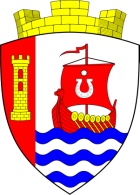 Муниципальное образованиеСвердловское городское поселениеВсеволожского муниципального районаЛенинградской областиАДМИНИСТРАЦИЯПОСТАНОВЛЕНИЕ «12» июля 2023 г.                                                                                № 569/01-03 г.п. им. СвердловаВ соответствии с пунктом 5 статьи 264.2 Бюджетного кодекса Российской Федерации, решением совета депутатов муниципального образования «Свердловское городское поселение» Всеволожского муниципального района Ленинградской области от 14.10.2021 № 11 «Об утверждении Положения о бюджетном процессе в муниципальном образовании «Свердловское городское поселение» Всеволожского муниципального района Ленинградской области», администрация муниципального образования «Свердловское городское поселение» Всеволожского муниципального района Ленинградской области (далее – администрация) постановляет:Утвердить отчет об исполнении бюджета муниципального образования «Свердловское городское поселение» Всеволожского муниципального района Ленинградской области за 1 полугодие 2023 года:Исполнение бюджета муниципального образования «Свердловское городское поселение» Всеволожского муниципального района Ленинградской области по доходам за 1 полугодие 2023 года, согласно приложению № 1 к настоящему постановлению;Исполнение бюджета муниципального образования «Свердловское городское поселение» Всеволожского муниципального района Ленинградской области по расходам за 1 полугодие 2023 года, согласно приложению № 2 к настоящему постановлению;Исполнение по источникам финансирования дефицита бюджета муниципального образования «Свердловское городское поселение» Всеволожского муниципального района Ленинградской области за 1 полугодие 2023 года, согласно приложению № 3 к настоящему постановлению.Утвердить исполнение муниципальных программ муниципального образования «Свердловское городское поселение» Всеволожского муниципального района Ленинградской области за 1 полугодие 2023 года, согласно приложению № 4 к настоящему постановлению.Утвердить отчет о расходовании средств резервного фонда администрации за 1 полугодие 2023 года, согласно приложению № 5 к настоящему постановлению.Утвердить сведения о численности муниципальных служащих органов местного самоуправления, работников муниципальных учреждений муниципального образования «Свердловское городское поселение» Всеволожского муниципального района Ленинградской области и фактических затрат на их денежное содержание за 1 полугодие 2023 года, согласно приложению № 6 к настоящему постановлению.Направить отчет об исполнении бюджета муниципального образования «Свердловское городское поселение» Всеволожского муниципального района Ленинградской области за 1 полугодие 2023 года в совет депутатов муниципального образования «Свердловское городское поселение» Всеволожского муниципального района Ленинградской области.Настоящее постановление подлежит официальному опубликованию в газете «Всеволожские вести» приложение «Невский берег» и размещению на официальном сайте администрации в сети Интернет.Настоящее постановление вступает в силу после его официального опубликования.Контроль за исполнением настоящего постановления возложить на заместителя главы администрации по экономике Цветкова А.В.Глава администрации                                                                            В.И. ТулаевОб утверждении отчета об исполнении бюджета     муниципального образования «Свердловское городское поселение» Всеволожского муниципального района Ленинградской области за 1                                                                                                полугодие 2023 годаПриложение № 1
к постановлению администрации                                                                     от «12» июля 2023 г.  № 569/01-03Приложение № 1
к постановлению администрации                                                                     от «12» июля 2023 г.  № 569/01-03Приложение № 1
к постановлению администрации                                                                     от «12» июля 2023 г.  № 569/01-03Приложение № 1
к постановлению администрации                                                                     от «12» июля 2023 г.  № 569/01-03Приложение № 1
к постановлению администрации                                                                     от «12» июля 2023 г.  № 569/01-03Исполнение бюджета муниципального образования «Свердловское городское поселение» Всеволожского муниципального района Ленинградской области по доходам за 1 полугодие 2023 годаИсполнение бюджета муниципального образования «Свердловское городское поселение» Всеволожского муниципального района Ленинградской области по доходам за 1 полугодие 2023 годаИсполнение бюджета муниципального образования «Свердловское городское поселение» Всеволожского муниципального района Ленинградской области по доходам за 1 полугодие 2023 годаИсполнение бюджета муниципального образования «Свердловское городское поселение» Всеволожского муниципального района Ленинградской области по доходам за 1 полугодие 2023 годаИсполнение бюджета муниципального образования «Свердловское городское поселение» Всеволожского муниципального района Ленинградской области по доходам за 1 полугодие 2023 годаКодНаименованиеПлан на 2023 г. (тыс. руб.)Факт на 01.07.202 (тыс. руб.)% испол нения1 00 00000 00 0000 000НАЛОГОВЫЕ И НЕНАЛОГОВЫЕ ДОХОДЫ530 571,00287 825,5154%1 01 00000 00 0000 000Налоги на прибыль, доходы280 000,00194 073,1369% 1 01 02000 01 0000 110Налог на доходы физических лиц280 000,00194 073,1369%1 03 00000 00 0000 000Налоги на товары (работы, услуги), реализуемые на территории Российской Федерации4 500,002 654,8459%1 03 02000 01 0000 110Акцизы по подакцизным товарам (продукции), производимые на территории Российской Федерации 4 500,002 654,8459% 1 05 00000 00 0000 000Налоги на совокупный доход 3 400,00397,4212%   1 05 03010 01 1000 110Единый сельскохозяйственный налог3 400,00397,4212% 1 06 00000 00 0000 000Налоги на имущество212 300,069 129,4033%1 06 01000 00 0000 110Налог на имущество физических лиц, зачисляемый в бюджеты поселений5 300,00534,2610%1 06 06000 00 0000 110Земельный налог207 000,0068 595,1433%ИТОГО НАЛОГОВЫЕ ДОХОДЫИТОГО НАЛОГОВЫЕ ДОХОДЫ500 200,00266 254,7953%1 11 00000 00 0000 000Доходы от использования имущества, находящегося в государственной и муниципальной собственности25 071,0017 940,1172%1 11 05013 13 0000 120Доходы, получаемые в виде арендной платы за земельные участки, государственная собственность на которые не разграничена и которые расположены в границах поселений, а также средства от продажи права на заключение договоров аренды указанных земельных участков25 000,0017 907,9372%1 11 05025 13 0000 120Доходы, получаемые в виде арендной платы, а также средства от продажи права на заключение договоров аренды за земли, находящиеся в собственности городских поселений (за исключением земельных участков муниципальных бюджетных и автономных учреждений)1,000,5050%1 11 05075 13 0000 120Доходы от сдачи в аренду имущества, составляющего казну городских поселений (за исключением земельных участков)70,0031,6845%1 13 00000 00 0000 000Доходы от оказания платных услуг и компенсации затрат государства200,001 345,2673%1 13 02995 13 0000 130Прочие доходы от компенсации затрат бюджетов городских поселений200,001 345,2673%1 14 00000 00 0000 000Доходы от продажи материальных и нематериальных активов4 500,002 219,9649%1 14 06013 13 0000 430Доходы от продажи земельных участков, государственная собственность на которые не разграничена и которые расположены в границах поселений3 000,00882,6429%1 14 06313 13 0000 430Плата за увеличение площади земельных участков, находящихся в частной собственности, в результате перераспределения таких земельных участков и земель (или) земельных участков, государственная собственность на которые не разграничена и которые расположены в границах городских поселений1 500,001 337,3289% 1 16 00000 00 0000 000Штрафы, санкции, возмещение ущерба550,0023,484% 116 010 74 01 0000 140Административные штрафы, установленные Главой 7 Кодекса Российской Федерации об административных правонарушениях, за административные правонарушения в области охраны собственности, выявленные должностными лицами органов муниципального контроля250,005,002%116 02020 02 0000 140Административные штрафы, установленные законами субъектов Российской Федерации об административных правонарушениях, за нарушение муниципальных правовых актов300,0012,484%116 10123 01 0000 140Доходы от денежных взысканий (штрафов), поступающие в счет погашения задолженности, образовавшейся до 1 января 2020 года, подлежащие зачислению в бюджет муниципального образования по нормативам, действовавшим в 2019 году-6,00-1 17 00000 00 0000 000Прочие неналоговые доходы50,0041,9771%117 050 50 13 0000 180Прочие неналоговые доходы бюджетов городских поселений50,0041,9771%ИТОГО НЕНАЛОГОВЫЕ ДОХОДЫИТОГО НЕНАЛОГОВЫЕ ДОХОДЫ30 371,0021 570,7271%2 00 00000 00 0000 000БЕЗВОЗМЕЗДНЫЕ ПОСТУПЛЕНИЯ5 403,04 1 398,8026%2 02 00000 00 0000 000БЕЗВОЗМЕЗДНЫЕ ПОСТУПЛЕНИЯ ОТ ДРУГИХ БЮДЖЕТОВ БЮДЖЕТНОЙ СИСТЕМЫ РОССИЙСКОЙ ФЕДЕРАЦИИ5 403,041 405,8426%2 02 29999 13 0000 150Прочие субсидии бюджетам городских поселений4 766,901 084,2523%2 02 30024 13 0000 150Субвенции бюджетам городских поселений на выполнение передаваемых полномочий субъектов Российской Федерации7,047,04100%2 02 35118 13 0000 150Субвенции бюджетам поселений на осуществление первичного воинского учета на территориях, где отсутствуют военные комиссариаты629,10314,5550%2 19 60010 13 0000 150Возврат остатков субсидий, субвенций и иных межбюджетных трансфертов, имеющих целевое назначение, прошлых лет из бюджетов городских поселений--7,04-ВСЕГО ДОХОДОВВСЕГО ДОХОДОВ535 974,04289 224,3154%Приложение № 2к постановлению администрации                                                                     от «12» июля 2023 г.  № 569/01-03Исполнение бюджета муниципального образования «Свердловское городское поселение» Всеволожского муниципального района Ленинградской области по расходам за 1 полугодие 2023 годаПриложение № 2к постановлению администрации                                                                     от «12» июля 2023 г.  № 569/01-03Исполнение бюджета муниципального образования «Свердловское городское поселение» Всеволожского муниципального района Ленинградской области по расходам за 1 полугодие 2023 годаПриложение № 2к постановлению администрации                                                                     от «12» июля 2023 г.  № 569/01-03Исполнение бюджета муниципального образования «Свердловское городское поселение» Всеволожского муниципального района Ленинградской области по расходам за 1 полугодие 2023 годаПриложение № 2к постановлению администрации                                                                     от «12» июля 2023 г.  № 569/01-03Исполнение бюджета муниципального образования «Свердловское городское поселение» Всеволожского муниципального района Ленинградской области по расходам за 1 полугодие 2023 годаПриложение № 2к постановлению администрации                                                                     от «12» июля 2023 г.  № 569/01-03Исполнение бюджета муниципального образования «Свердловское городское поселение» Всеволожского муниципального района Ленинградской области по расходам за 1 полугодие 2023 годаПриложение № 2к постановлению администрации                                                                     от «12» июля 2023 г.  № 569/01-03Исполнение бюджета муниципального образования «Свердловское городское поселение» Всеволожского муниципального района Ленинградской области по расходам за 1 полугодие 2023 годаРазделПодразделПлан на 2023 г. (тыс. руб.)Исполнено на 01.07.2023 г.Исполнено на 01.07.2023 г.РазделПодразделПлан на 2023 г. (тыс. руб.)Сумма (тыс. руб.)% исполненияОБЩЕГОСУДАРСТВЕННЫЕ ВОПРОСЫ0100326 218,17103 502,9921%Функционирование высшего должностного лица субъекта Российской Федерации и муниципального образования01024 430,001 957,2044%Функционирование законодательных (представительных) органов государственной власти и представительных органов муниципальных образований010314 244,045 765,4741%Функционирование Правительства Российской Федерации, высших исполнительных органов государственной власти субъектов Российской Федерации, местных администраций0104179 397,5058 301,4633%Резервные фонды01118 000,000,000%Другие общегосударственные вопросы0113120 146,6337 478,8631%НАЦИОНАЛЬНАЯ ОБОРОНА 0200629,10255,1441%Мобилизационная и вневойсковая подготовка0203629,10255,1441%НАЦИОНАЛЬНАЯ БЕЗОПАСНОСТЬ И ПРАВООХРАНИТЕЛЬНАЯ ДЕЯТЕЛЬНОСТЬ030028 374,751 783,676%Гражданская оборона03098 350,00186,532%Защита населения и территории от чрезвычайных ситуаций природного и техногенного характера, пожарная безопасность031015 000,000,000%Другие вопросы в области национальной безопасности и правоохранительной деятельности03145 024,751 597,1432%НАЦИОНАЛЬНАЯ ЭКОНОМИКА0400201 000,0011 663,946%Дорожное хозяйство (дорожные фонды)0409186 000,0010 438,946%Другие вопросы в области национальной экономики041215 000,001 225,008%ЖИЛИЩНО-КОММУНАЛЬНОЕ ХОЗЯЙСТВО0500293 949,7751 450,6918%Жилищное хозяйство050114 850,001 648,4211%Коммунальное хозяйство050269 999,9921 762,9431%Благоустройство0503209 099,7828 039,3313%ОБРАЗОВАНИЕ07007 248,38567,688%Профессиональная подготовка, переподготовка и повышение квалификации07051 348,38445,3933%Молодежная политика07075 900,00122,292%КУЛЬТУРА, КИНЕМАТОГРАФИЯ 080094 651,1033 982,2436%Культура080194 651,1033 982,2436%СОЦИАЛЬНАЯ ПОЛИТИКА100014 196,79874,286%Пенсионное обеспечение1001342,75142,8142%Социальное обеспечение населения100313 854,04731,475%ФИЗИЧЕСКАЯ КУЛЬТУРА И СПОРТ11006 280,00469,808%Массовый спорт11026 280,00469,808%СРЕДСТВА МАССОВОЙ ИНФОРМАЦИИ12002 334,00683,4129%Периодическая печать и издательства12022 334,00683,4129%ИТОГО РАСХОДОВ974 882,07205 233,8421%Приложение № 3к постановлению администрации                                                                     от «12» июля 2023 г.  № 569/01-03Приложение № 3к постановлению администрации                                                                     от «12» июля 2023 г.  № 569/01-03Приложение № 3к постановлению администрации                                                                     от «12» июля 2023 г.  № 569/01-03Приложение № 3к постановлению администрации                                                                     от «12» июля 2023 г.  № 569/01-03Исполнение по источникам финансирования дефицита бюджетамуниципального образования «Свердловское городское поселение» Всеволожского муниципального района Ленинградской области за 1 полугодие 2023 годаИсполнение по источникам финансирования дефицита бюджетамуниципального образования «Свердловское городское поселение» Всеволожского муниципального района Ленинградской области за 1 полугодие 2023 годаИсполнение по источникам финансирования дефицита бюджетамуниципального образования «Свердловское городское поселение» Всеволожского муниципального района Ленинградской области за 1 полугодие 2023 годаИсполнение по источникам финансирования дефицита бюджетамуниципального образования «Свердловское городское поселение» Всеволожского муниципального района Ленинградской области за 1 полугодие 2023 годаКод бюджетной классификацииНаименованиеПлан 2023 г. (тыс. руб.) Факт   на 01.07.2023 г. (тыс. руб.)000 01 05 00 00 00 0000 000Изменение  остатков  средств  на  счетах по учету средств бюджета438 908,03-83 990,47001 01 05 02 01 13 0000 510Увеличение  прочих  остатков денежных средств бюджетов-535 974,04-337 990,84001 01 05 02 01 13 0000 610Уменьшение прочих остатков денежных средств бюджетов974 882,07254 000,37Источники финансирования дефицита бюджета - всегоИсточники финансирования дефицита бюджета - всего438 908,03-83 990,47Приложение № 4к постановлению администрации                                                                     от «12» июля 2023 г.  № 569/01-03Приложение № 4к постановлению администрации                                                                     от «12» июля 2023 г.  № 569/01-03Приложение № 4к постановлению администрации                                                                     от «12» июля 2023 г.  № 569/01-03Приложение № 4к постановлению администрации                                                                     от «12» июля 2023 г.  № 569/01-03Приложение № 4к постановлению администрации                                                                     от «12» июля 2023 г.  № 569/01-03ИсполнениеИсполнениеИсполнениеИсполнениеИсполнениемуниципальных программ муниципального образования «Свердловское городское поселение» Всеволожского муниципального района Ленинградской области за 1 полугодие 2023 годамуниципальных программ муниципального образования «Свердловское городское поселение» Всеволожского муниципального района Ленинградской области за 1 полугодие 2023 годамуниципальных программ муниципального образования «Свердловское городское поселение» Всеволожского муниципального района Ленинградской области за 1 полугодие 2023 годамуниципальных программ муниципального образования «Свердловское городское поселение» Всеволожского муниципального района Ленинградской области за 1 полугодие 2023 годамуниципальных программ муниципального образования «Свердловское городское поселение» Всеволожского муниципального района Ленинградской области за 1 полугодие 2023 года№ п/пНаименование программы План на        2023 год                 (тыс. руб.) Факт на 01.07.2023 г. (тыс. руб.)1.МП «Развитие местного самоуправления на территории МО «Свердловское городское поселение»  на 2023-2025 годы» 116 645,1038 061,182.МП «Развитие транспортной системы и безопасность на территории муниципального образования «Свердловское     городское поселение» Всеволожского муниципального района Ленинградской области» 305 687,5944 836,163.МП «Совершенствование городской среды на территории муниципального образования «Свердловское городское поселение» Всеволожского муниципального района Ленинградской области» 271 700,1929 698,094.МП «Спорт и молодежная политика на территории муниципального образования «Свердловское     городское поселение» Всеволожского муниципального района Ленинградской области» 12 180,00592,09ИТОГО:706 212,88113 187,52Приложение № 5к постановлению администрации                                                                     от «12» июля 2023 г.  № 569/01-03Приложение № 5к постановлению администрации                                                                     от «12» июля 2023 г.  № 569/01-03Приложение № 5к постановлению администрации                                                                     от «12» июля 2023 г.  № 569/01-03Приложение № 5к постановлению администрации                                                                     от «12» июля 2023 г.  № 569/01-03Приложение № 5к постановлению администрации                                                                     от «12» июля 2023 г.  № 569/01-03Приложение № 5к постановлению администрации                                                                     от «12» июля 2023 г.  № 569/01-03Приложение № 5к постановлению администрации                                                                     от «12» июля 2023 г.  № 569/01-03ОтчетОтчетОтчетОтчетОтчетОтчетОтчето расходовании средств резервного фонда администрации за 1 полугодие 2023 годао расходовании средств резервного фонда администрации за 1 полугодие 2023 годао расходовании средств резервного фонда администрации за 1 полугодие 2023 годао расходовании средств резервного фонда администрации за 1 полугодие 2023 годао расходовании средств резервного фонда администрации за 1 полугодие 2023 годао расходовании средств резервного фонда администрации за 1 полугодие 2023 годао расходовании средств резервного фонда администрации за 1 полугодие 2023 года(тыс. руб.)№ п/пНаименование получателяРПрУточненный план на годВыделено по распоряжению администрацииФактически израсходовано1Администрация МО «Свердловское городское поселение»01118 000,000,000,001Администрация МО «Свердловское городское поселение»01118 000,000,000,00ИТОГО:0,000,000,00Приложение № 6к постановлению администрации                                                                     от «12» июля 2023 г.  № 569/01-03Приложение № 6к постановлению администрации                                                                     от «12» июля 2023 г.  № 569/01-03Приложение № 6к постановлению администрации                                                                     от «12» июля 2023 г.  № 569/01-03Сведения о численности муниципальных служащих органов местного самоуправления,работников муниципальных учреждений муниципального образования «Свердловское городское поселение» Всеволожского муниципального района Ленинградской области и фактических затрат на их денежное содержание за 1 полугодие 2023 годаСведения о численности муниципальных служащих органов местного самоуправления,работников муниципальных учреждений муниципального образования «Свердловское городское поселение» Всеволожского муниципального района Ленинградской области и фактических затрат на их денежное содержание за 1 полугодие 2023 годаСведения о численности муниципальных служащих органов местного самоуправления,работников муниципальных учреждений муниципального образования «Свердловское городское поселение» Всеволожского муниципального района Ленинградской области и фактических затрат на их денежное содержание за 1 полугодие 2023 годаКатегория работников Среднесписочная численность работников (чел.)Фактические расходы на заработную плату работников за отчетный период (тыс. руб.)Муниципальные служащие органов местного самоуправления41,245 610,60В т. ч. муниципальные служащие, исполняющие переданные государственные полномочия (ВУС)1195,96В т. ч. муниципальные служащие, исполняющие переданные государственные полномочия (ВУС)1195,96Работники муниципальных учреждений7036 009,34